Конспект  занятияпо обучению грамотев подготовительной группе.Тема: «Грамотеи»
Образовательные задачи:Закрепить понятие буква, звук, слог, предложение.Закреплять знания о гласных, согласных твердых и мягких звуках.Закреплять умение делить слова на слоги.Закреплять навык звукобуквенного анализа слов.Закрепить графический образ букв.Продолжать учить составлять слова из слогов.Учить вставлять пропущенные буквы в словах, разгадывать зашифрованное слово-ребус.Продолжать учить работать со схемой предложения.Продолжать учить отвечать на вопрос полным предложением.Совершенствовать навык чтения слогов и слов.Развивающие задачи:Создание проблемной ситуацииРазвивать фонематическое восприятие.Развивать память и внимание.Развивать словесно-логическое мышление у детей, рассуждать, делать выводы.Развивать звуковую сторону, грамматический строй речи, активизировать словарь.Формировать навыки самоконтроля и самооценки.Воспитательные задачи: Воспитывать интерес к работе со словами и звуками, умение слушать друг друга, дополнять тактично ответы товарищей при необходимостиХод занятия:Организационный момент.

Психогимнастика:Дружно за руки возьмемся
И друг другу улыбнемся.
Мы пожмем друг другу руки,
Побежит тепло по кругу
Вместе будем очень дружно 
На вопросы отвечать.
Все хотим мы заниматься,
Все хотим мы много знать.
Послушайте пословицу: «Ученье свет, а не ученье тьма». Как вы думаете, какое значение имеет эта пословица?  Правильно, кто учится, тот все знает, а кто не желает учиться, тот ничего не будет знать. Вам тоже скоро предстоит идти в школу за знаниями. И я вас сегодня хотела бы пригласить в страну Знаний! Но я узнала, что недавно в стране Знаний произошло ужасное событие.
Злой волшебник Звукомор похитил Фею Грамоты и спрятал   ее в своем замке за каменной стеной вместе  со звуками и буквами . Но так как вы умные ребята, многому научились на занятиях по обучению грамоте, я надеюсь, что мы с вами станем командой умных и грамотных спасателей и освободим Фею Грамоту. Как вы думаете, сможем мы помочь и освободить Фею Грамоты?
 Да!
 Нам надо разрушить каменную стену. А чтобы ее разрушить, нужно пройти испытания — выполнить задания. 
Задание № 1  «Вопрос — ответ»
Из чего состоит наша речь? (из предложений)С какой буквы пишется начало любого предложения? (с большой)Что ставится в конце предложения? (точка, восклицательный знак, вопросительный знак.)Из чего состоят предложения? (из слов)Из чего состоит слово? (из слогов)Из чего состоит слог? (из звуков и букв)Чем звуки отличаются от букв? (звуки мы слышим и говорим, а буквы мы видим и пишем)Какие бывают звуки? (гласные и согласные)Какие бывают согласные звуки? (твердые и мягкие, глухие и звонкие.)Каким цветом мы обозначаем гласные звуки? (красным)Каким цветом мы обозначаем согласные твердые звуки? (синим)Каким цветом мы обозначаем согласные мягкие звуки? (зеленым)  С первым заданием справились и разрушили первый ряд каменной стены.Задание №2Игра «Назови гласный звук»Цель: учить детей выделять гласный звук из состава слова.Взрослый помещает в верхнюю часть часов картинки: кит, жук, дом, мак, мышь. Символы гласных звуков размещает в боковых кармашках.
Затем называет слова, выделяя голосом гласный звук.  Дети определяют на слух наличие того или иного звука, находят соответствующий символ и вставляют в кармашек напротив картинки.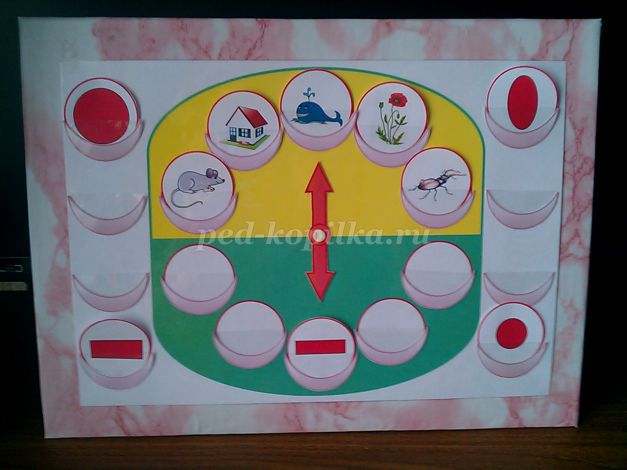 Вот и второй ряд каменой стены разрушенЗадание №3Игра «Назови первый звук»Цель: упражнять детей в выделении первого звука в слове. Закрепить знания о диких животных
Взрослый раскладывает в верхней части часов картинки с изображением диких животных.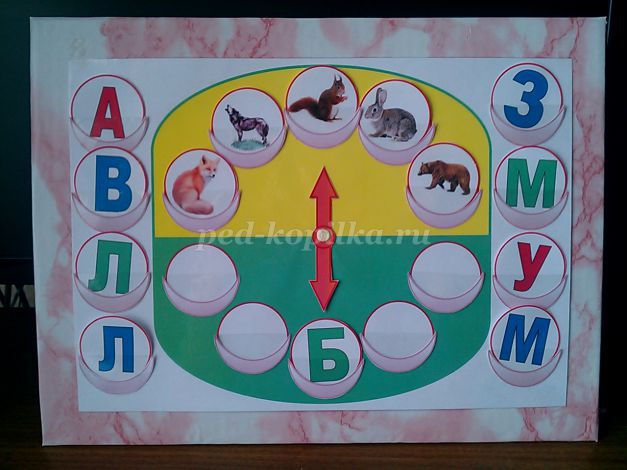 
- Как можно назвать всех, кто находиться на жёлтой половинке? (дикие животные).
- Назовите все картинки, выделяя первый звук в слове. Подберите  букву, обозначающую этот звук, и поместите в пустой кружок, на который указывает стрелочка.Мы разрушили третий ряд заколдованной стены.Задание №4
Игра «Назови последний звук»Цель: упражнять детей в выделении последнего звука в слове.Взрослый помещает в верхнюю часть часов картинки. Остальные картинки раскладывает в боковые кармашки и сообщает детям:
- Сейчас я буду называть картинки, а вы слушайте внимательно и называйте только последний звук в слове.
- «Ракета» - какой последний звук? Звук А.
- Найдите картинку на этот звук.
- Поместите картинку в кармашек,  куда указывает стрелочка.
Затем дети самостоятельно называют предмет, определяет последний звук и подбирают картинку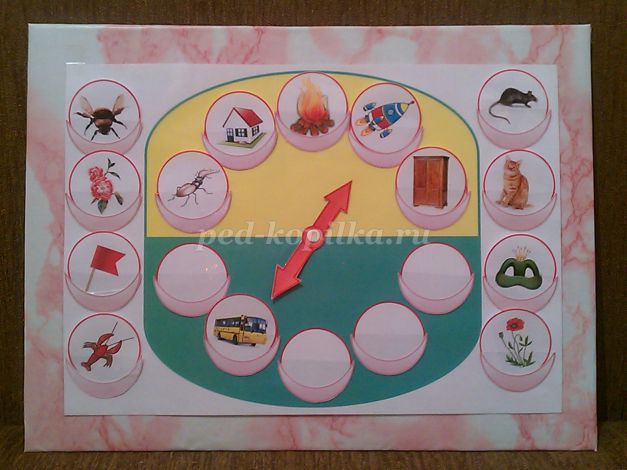 Задание №5Игра «Подружи картинки»Цель: автоматизировать звук Ш, развивать логическое мышление.
Взрослый предлагает детям рассмотреть и назвать картинки.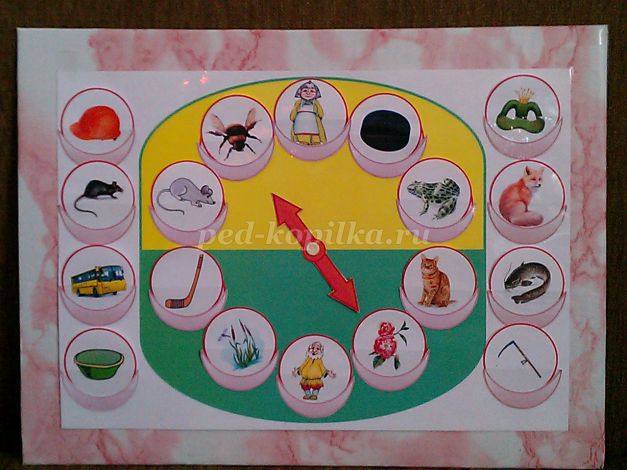 
- Сегодня мы подружим картинки из верхней и из нижней части часов. Называйте картинку и подбирайте для неё пару, например, «Шиповник и шмель».
Дети проговаривают словосочетания, выделяя звук Ш.
Шиповник и шмель.
Бабушка и дедушка.
Лягушка и камыши.
Клюшка и шайба.
Мышка и кошкаЗадание № 6Игра «Найди пару»Цель: Упражнять детей в подборе слов, отличающихся друг от друга одним звуком, развивать фонематический слух.Взрослый помещает в верхнюю часть часов картинки. Остальные картинки раскладывает на столе и сообщает детям:
- Сегодня мы будем играть в игру «Найди пару». Наши часы поделены на две части. В верхней части размещены картинки. Одна стрелка указывает на картинку, а другая - на пустой кружок внизу. На этот кружок нужно поместить картинку, которая звучит сходно с названием предмета, на который указывает верхняя стрелка.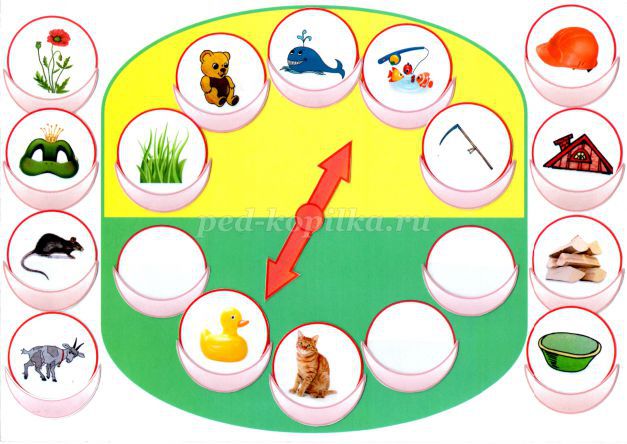 
Взрослый указывает стрелкой на картинку, ребёнок проговаривает это слово и подбирает сходное по звучанию из предложенных картинок. (Мишка – миска, коза – коса ….)Физкультминутка.Игра с мячом. «Скажи  ласково»
мяч — мячик
подушка — подушечка
перо — перышко
стул — стульчик
стол — столик
окно — окошко
дверь — дверка
книга — книжечка
лист — листочек
ведро — ведерко
куртка — курточка
платье — платьице
туфли -туфельки
скатерть — скатерка
ветер — ветерок
дерево — деревце
лиса — лисичка
верблюд — верблюжонок
кровать — кроватка
салфетка — салфеточка
ваза — вазочка
Задание № 6 «Звуковой анализ слов».
 Вот картинка перед вами. На ней нарисована белка.  Звуковой анализ слова «белка».  Какие звуки живут     в этом слове? Молодцы, стена продолжает разрушаться.Задание № 7 «Буква потерялась».

 В словах потерялись буквы,  надо вставить в пропущенное место нужные буквы, чтобы получилось слово.З _ _ Т (зонт)С _ У _ (стул)_ _ Ю Г (утюг)Р----ТА( ракета)Задание № 7. «Нарисуй схему предложения».
1. Дует ветер.
2. На улице хорошая погода.
3. В СЕНТЯБРЕ МЫ ПОЙДЕМ В ШКОЛУ!
Придумайте предложение вот по этой схеме. Сколько слов в этом предложении? (Три)
|___________ ___________ ___________. Остался последний ряд стены.Задание №8
Вам нужно отгадать загадки, вставить буквы в слово и прочитать слово.
1)  Айболиту все сперва говорили букву… (А)
2) Самое жаркое время года начинается с этого звука…(Л)
3) Этот звук стоит последним в слове шарф (Ф)
4) Этот гласный звук стоит посередине в слове мак (А)
5) Этот звук звонкий парный брат глухого звука Ф… (В)
6) У ежа и у елки есть колючие…иголки…. Первый звук у слова иголки назови ну конечно это…(И)
7) В слове рот и бегемот этот звук последний — вот. (Т)
 Какое слово у вас получилось?
 Алфавит!
 Выполнили все задания и разрушили заколдованную стену. Смотрите, Фея Грамоты освобождена!:
 Понравилось быть спасателями- освободителями?
 Как вы думаете, почему вы смогли помочь Фее Грамоты? Почему у вас это получилось? 
 Что было трудным для вас сегодня? 
Что запомнилось или понравилось больше всего? 
 Вам нравится учится? 
— Да, когда все получается — мы радуемся! Вы стали совсем взрослыми, многому научились. Фея Грамоты благодарит вас и желает быть такими же успешными в школе.!!!